NO. 18 JOURNALof theHOUSE OF REPRESENTATIVESof theSTATE OF SOUTH CAROLINA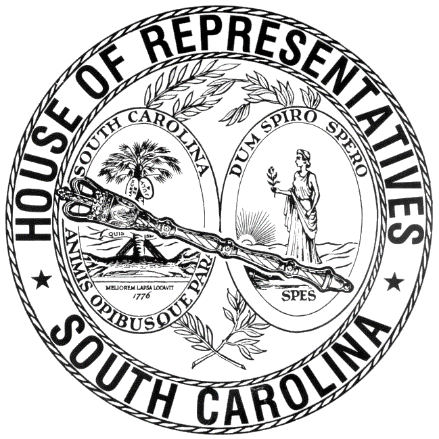 REGULAR SESSION BEGINNING TUESDAY, JANUARY 8, 2019 ________WEDNESDAY, FEBRUARY 12, 2020(STATEWIDE SESSION)Indicates Matter StrickenIndicates New MatterThe House assembled at 10:00 a.m.Deliberations were opened with prayer by Rev. Charles E. Seastrunk, Jr., as follows:	Our thought for today is from Deuteronomy 4:13: “He declared to you this covenant, which he charged to you to deserve.”	Let us pray. We delight in Your commandments Lord. Help us trust wholly in You. Guide these Representatives and staff to always believe and trust in You as You give us fruit in due season for our souls. Invoke Your care on our defenders of freedom and first responders as they protect and care for us. Bless our Nation, President, State, Governor, Speaker, staff, and all who serve in these Halls of Government. Heal the wounds, those seen and those hidden, of our brave warriors who suffer and sacrifice for our freedom. Lord, in Your mercy, hear our prayers. Amen. Pursuant to Rule 6.3, the House of Representatives was led in the Pledge of Allegiance to the Flag of the United States of America by the SPEAKER.After corrections to the Journal of the proceedings of yesterday, the SPEAKER ordered it confirmed.MOTION ADOPTEDRep. ROSE moved that when the House adjourns, it adjourn in memory of Rosa McCutchen, which was agreed to.Ms. Rosa McCutchen	Ms. Rosa McCutchen is a native of Hartsville, South Carolina. She was a loving mother, friend, and Christian. Today, the South Carolina House remembers Rosa McCutchen as a wonderful person and South Carolinian. She is survived by her daughter, Saquan Renee Lyde; son-in-law, Avery Lyde; grandson, Joshua Maverick Horry-Lyde; and her godson, JoNathan Payton. 	Rep. Seth RoseHOUSE RESOLUTIONThe following was introduced:H. 5128 -- Reps. Cogswell, Alexander, Allison, Anderson, Atkinson, Bailey, Bales, Ballentine, Bamberg, Bannister, Bennett, Bernstein, Blackwell, Bradley, Brawley, Brown, Bryant, Burns, Calhoon, Caskey, Chellis, Chumley, Clary, Clemmons, Clyburn, Cobb-Hunter, Collins, B. Cox, W. Cox, Crawford, Daning, Davis, Dillard, Elliott, Erickson, Felder, Finlay, Forrest, Forrester, Fry, Funderburk, Gagnon, Garvin, Gilliam, Gilliard, Govan, Haddon, Hardee, Hart, Hayes, Henderson-Myers, Henegan, Herbkersman, Hewitt, Hill, Hiott, Hixon, Hosey, Howard, Huggins, Hyde, Jefferson, Johnson, Jones, Jordan, Kimmons, King, Kirby, Ligon, Long, Lowe, Lucas, Mace, Mack, Magnuson, Martin, Matthews, McCoy, McCravy, McDaniel, McGinnis, McKnight, Moore, Morgan, D. C. Moss, V. S. Moss, Murphy, B. Newton, W. Newton, Norrell, Oremus, Ott, Parks, Pendarvis, Pope, Ridgeway, Rivers, Robinson, Rose, Rutherford, Sandifer, Simrill, G. M. Smith, G. R. Smith, Sottile, Spires, Stavrinakis, Stringer, Tallon, Taylor, Thayer, Thigpen, Toole, Trantham, Weeks, West, Wheeler, White, Whitmire, R. Williams, S. Williams, Willis, Wooten and Yow: A HOUSE RESOLUTION TO EXPRESS THE PROFOUND SORROW OF THE MEMBERS OF THE SOUTH CAROLINA HOUSE OF REPRESENTATIVES UPON THE PASSING OF DR. IRA BOYCE HORTON, JR., OF CHARLESTON COUNTY AND TO EXTEND THEIR DEEPEST SYMPATHY TO HIS LOVING FAMILY AND HIS MANY FRIENDS.The Resolution was adopted.HOUSE RESOLUTIONThe following was introduced:H. 5129 -- Reps. Morgan, Bannister, B. Cox, Elliott, Alexander, Allison, Anderson, Atkinson, Bailey, Bales, Ballentine, Bamberg, Bennett, Bernstein, Blackwell, Bradley, Brawley, Brown, Bryant, Burns, Calhoon, Caskey, Chellis, Chumley, Clary, Clemmons, Clyburn, Cobb-Hunter, Cogswell, Collins, W. Cox, Crawford, Daning, Davis, Dillard, Erickson, Felder, Finlay, Forrest, Forrester, Fry, Funderburk, Gagnon, Garvin, Gilliam, Gilliard, Govan, Haddon, Hardee, Hart, Hayes, Henderson-Myers, Henegan, Herbkersman, Hewitt, Hill, Hiott, Hixon, Hosey, Howard, Huggins, Hyde, Jefferson, Johnson, Jones, Jordan, Kimmons, King, Kirby, Ligon, Long, Lowe, Lucas, Mace, Mack, Magnuson, Martin, Matthews, McCoy, McCravy, McDaniel, McGinnis, McKnight, Moore, D. C. Moss, V. S. Moss, Murphy, B. Newton, W. Newton, Norrell, Oremus, Ott, Parks, Pendarvis, Pope, Ridgeway, Rivers, Robinson, Rose, Rutherford, Sandifer, Simrill, G. M. Smith, G. R. Smith, Sottile, Spires, Stavrinakis, Stringer, Tallon, Taylor, Thayer, Thigpen, Toole, Trantham, Weeks, West, Wheeler, White, Whitmire, R. Williams, S. Williams, Willis, Wooten and Yow: A HOUSE RESOLUTION TO RECOGNIZE AND HONOR THE EASTSIDE HIGH SCHOOL BOYS AND GIRLS SWIM TEAMS, COACHES, AND SCHOOL OFFICIALS FOR REMARKABLE SEASONS AND TO CONGRATULATE BOTH FOR WINNING THE 2019 CLASS AAAA STATE CHAMPIONSHIP TITLE.The Resolution was adopted.HOUSE RESOLUTIONThe following was introduced:H. 5130 -- Reps. Morgan, Bannister, B. Cox and Elliott: A HOUSE RESOLUTION TO EXTEND THE PRIVILEGE OF THE FLOOR OF THE SOUTH CAROLINA HOUSE REPRESENTATIVES TO THE EASTSIDE HIGH SCHOOL BOYS AND GIRLS SWIM TEAMS, COACHES, AND SCHOOL OFFICIALS, AT A DATE AND TIME TO BE DETERMINED BY THE SPEAKER, FOR THE PURPOSE OF RECOGNIZING AND COMMENDING THEM ON THEIR OUTSTANDING SEASONS AND FOR BOTH CAPTURING THE 2019 CLASS AAAA STATE CHAMPIONSHIP TITLE.The Resolution was adopted.HOUSE RESOLUTIONThe following was introduced:H. 5131 -- Reps. Blackwell, Clyburn, Hixon, Oremus, Taylor, Alexander, Allison, Anderson, Atkinson, Bailey, Bales, Ballentine, Bamberg, Bannister, Bennett, Bernstein, Bradley, Brawley, Brown, Bryant, Burns, Calhoon, Caskey, Chellis, Chumley, Clary, Clemmons, Cobb-Hunter, Cogswell, Collins, B. Cox, W. Cox, Crawford, Daning, Davis, Dillard, Elliott, Erickson, Felder, Finlay, Forrest, Forrester, Fry, Funderburk, Gagnon, Garvin, Gilliam, Gilliard, Govan, Haddon, Hardee, Hart, Hayes, Henderson-Myers, Henegan, Herbkersman, Hewitt, Hill, Hiott, Hosey, Howard, Huggins, Hyde, Jefferson, Johnson, Jones, Jordan, Kimmons, King, Kirby, Ligon, Long, Lowe, Lucas, Mace, Mack, Magnuson, Martin, Matthews, McCoy, McCravy, McDaniel, McGinnis, McKnight, Moore, Morgan, D. C. Moss, V. S. Moss, Murphy, B. Newton, W. Newton, Norrell, Ott, Parks, Pendarvis, Pope, Ridgeway, Rivers, Robinson, Rose, Rutherford, Sandifer, Simrill, G. M. Smith, G. R. Smith, Sottile, Spires, Stavrinakis, Stringer, Tallon, Thayer, Thigpen, Toole, Trantham, Weeks, West, Wheeler, White, Whitmire, R. Williams, S. Williams, Willis, Wooten and Yow: A HOUSE RESOLUTION TO RECOGNIZE AND HONOR THE AIKEN COUNTY HISTORICAL MUSEUM FOR ADVANCING THE STUDY AND APPRECIATION OF AIKEN'S HERITAGE AND TO CONGRATULATE THE MUSEUM FOR A HALF CENTURY OF PROMOTING THE COUNTY'S HISTORY.The Resolution was adopted.HOUSE RESOLUTIONThe following was introduced:H. 5141 -- Reps. R. Williams, Alexander, Allison, Anderson, Atkinson, Bailey, Bales, Ballentine, Bamberg, Bannister, Bennett, Bernstein, Blackwell, Bradley, Brawley, Brown, Bryant, Burns, Calhoon, Caskey, Chellis, Chumley, Clary, Clemmons, Clyburn, Cobb-Hunter, Cogswell, Collins, B. Cox, W. Cox, Crawford, Daning, Davis, Dillard, Elliott, Erickson, Felder, Finlay, Forrest, Forrester, Fry, Funderburk, Gagnon, Garvin, Gilliam, Gilliard, Govan, Haddon, Hardee, Hart, Hayes, Henderson-Myers, Henegan, Herbkersman, Hewitt, Hill, Hiott, Hixon, Hosey, Howard, Huggins, Hyde, Jefferson, Johnson, Jones, Jordan, Kimmons, King, Kirby, Ligon, Long, Lowe, Lucas, Mace, Mack, Magnuson, Martin, Matthews, McCoy, McCravy, McDaniel, McGinnis, McKnight, Moore, Morgan, D. C. Moss, V. S. Moss, Murphy, B. Newton, W. Newton, Norrell, Oremus, Ott, Parks, Pendarvis, Pope, Ridgeway, Rivers, Robinson, Rose, Rutherford, Sandifer, Simrill, G. M. Smith, G. R. Smith, Sottile, Spires, Stavrinakis, Stringer, Tallon, Taylor, Thayer, Thigpen, Toole, Trantham, Weeks, West, Wheeler, White, Whitmire, S. Williams, Willis, Wooten and Yow: A HOUSE RESOLUTION TO RECOGNIZE HILDA R.G. JOHNSON, A LIFE MEMBER OF ALPHA KAPPA ALPHA SORORITY, EPSILON CHI OMEGA CHAPTER, WHO IN 1941 JOINED BETA SIGMA CHAPTER AT SOUTH CAROLINA STATE COLLEGE AND HAS GIVEN MORE THAN SEVENTY-ONE CONTINUOUS YEARS OF SERVICE TO HER SORORITY.The Resolution was adopted.CONCURRENT RESOLUTIONThe following was introduced:H. 5132 -- Reps. Sandifer, Hosey, Alexander, Allison, Anderson, Atkinson, Bailey, Bales, Ballentine, Bamberg, Bannister, Bennett, Bernstein, Blackwell, Bradley, Brawley, Brown, Bryant, Burns, Calhoon, Caskey, Chellis, Chumley, Clary, Clemmons, Clyburn, Cobb-Hunter, Cogswell, Collins, B. Cox, W. Cox, Crawford, Daning, Davis, Dillard, Elliott, Erickson, Felder, Finlay, Forrest, Forrester, Fry, Funderburk, Gagnon, Garvin, Gilliam, Gilliard, Govan, Haddon, Hardee, Hart, Hayes, Henderson-Myers, Henegan, Herbkersman, Hewitt, Hill, Hiott, Hixon, Howard, Huggins, Hyde, Jefferson, Johnson, Jones, Jordan, Kimmons, King, Kirby, Ligon, Long, Lowe, Lucas, Mace, Mack, Magnuson, Martin, Matthews, McCoy, McCravy, McDaniel, McGinnis, McKnight, Moore, Morgan, D. C. Moss, V. S. Moss, Murphy, B. Newton, W. Newton, Norrell, Oremus, Ott, Parks, Pendarvis, Pope, Ridgeway, Rivers, Robinson, Rose, Rutherford, Simrill, G. M. Smith, G. R. Smith, Sottile, Spires, Stavrinakis, Stringer, Tallon, Taylor, Thayer, Thigpen, Toole, Trantham, Weeks, West, Wheeler, White, Whitmire, R. Williams, S. Williams, Willis, Wooten and Yow: A CONCURRENT RESOLUTION TO DECLARE TUESDAY, FEBRUARY 25, 2020, "SOUTH CAROLINA MILITARY DEPARTMENT DAY" IN SOUTH CAROLINA AND TO RECOGNIZE AND HONOR THE MANY SACRIFICES AND VALUABLE CONTRIBUTIONS THE SOUTH CAROLINA MILITARY DEPARTMENT MAKES TO PROTECT THE FREEDOM, DEMOCRACY, AND SECURITY OF OUR STATE AND NATION.The Concurrent Resolution was agreed to and ordered sent to the Senate.CONCURRENT RESOLUTIONThe following was introduced:H. 5133 -- Reps. Sandifer and Hosey: A CONCURRENT RESOLUTION TO RECOGNIZE AND HONOR AN OUTSTANDING GROUP OF SOUTH CAROLINA AIR NATIONAL GUARD AND SOUTH CAROLINA ARMY NATIONAL GUARD SERVICEMEN AND WOMEN WHO HAVE DISTINGUISHED THEMSELVES BY RECEIVING THE 2020 HIGHEST AWARDS FOR EXEMPLARY CHARACTER AND SERVICE AS MEMBERS OF THE SOUTH CAROLINA AIR AND ARMY NATIONAL GUARDS.The Concurrent Resolution was agreed to and ordered sent to the Senate.CONCURRENT RESOLUTIONThe following was introduced:H. 5134 -- Reps. Hayes and Atkinson: A CONCURRENT RESOLUTION TO REQUEST THE DEPARTMENT OF TRANSPORTATION NAME THE PORTION OF MARK ROAD IN DILLON COUNTY FROM ITS INTERSECTION WITH BLACK BRANCH ROAD TO ITS INTERSECTION WITH UNITED STATES HIGHWAY 301 "REVEREND JOHN LORIS BRYANT, JR. HIGHWAY" AND ERECT APPROPRIATE SIGNS OR MARKERS ALONG THIS PORTION OF HIGHWAY CONTAINING THESE WORDS.The Concurrent Resolution was ordered referred to the Committee on Invitations and Memorial Resolutions.INTRODUCTION OF BILLS  The following Bills and Joint Resolution were introduced, read the first time, and referred to appropriate committees:H. 5135 -- Rep. Hixon: A BILL TO AMEND SECTION 50-1-30, CODE OF LAWS OF SOUTH CAROLINA, 1976, RELATING TO THE CLASSIFICATION OF BIRDS, ANIMALS, AND FISH, SO AS TO CLASSIFY CERTAIN BIRDS AS MIGRATORY WATERFOWL; TO REPEAL SECTION 50-11-20 RELATING TO THE MIGRATORY WATERFOWL COMMITTEE; AND TO REPEAL SECTION 50-9-670 RELATING TO MIGRATORY WATERFOWL PERMITS.Referred to Committee on Agriculture, Natural Resources and Environmental AffairsH. 5136 -- Reps. Lucas, G. M. Smith, Simrill and Rutherford: A JOINT RESOLUTION TO PROVIDE FOR THE DISPOSITION OF THE SOUTH CAROLINA PUBLIC SERVICE AUTHORITY PURSUANT TO THE PROCEDURES AND REQUIREMENTS OF ACT 95 OF 2019, WHICH INCLUDES A REQUIREMENT THAT THE DEPARTMENT OF ADMINISTRATION SUBMIT ONE PREFERRED SALE PROPOSAL CONCERNING SANTEE COOPER, ONE PREFERRED MANAGEMENT PROPOSAL CONCERNING SANTEE COOPER, AND A RECOMMENDATION CONCERNING SANTEE COOPER'S REFORM PROPOSAL BY JANUARY 15, 2020, WITH ONE SIXTY DAY EXTENSION PERMITTED.Referred to Committee on Ways and MeansH. 5137 -- Reps. Bernstein, Finlay, Garvin, Rose and Ballentine: A BILL TO AMEND THE CODE OF LAWS OF SOUTH CAROLINA, 1976, BY ADDING SECTION 8-11-150 SO AS TO PROVIDE TWELVE WEEKS OF PAID FAMILY LEAVE FOR STATE EMPLOYEES DUE TO THE BIRTH, ADOPTION, OR FOSTER CARE OF A SON OR DAUGHTER.Referred to Committee on Ways and MeansH. 5138 -- Rep. Herbkersman: A BILL TO AMEND SECTION 50-11-544, AS AMENDED, CODE OF LAWS OF SOUTH CAROLINA, 1976, RELATING TO WILD TURKEY TAGS, SO AS TO PROVIDE THAT NO PERSON MAY OBTAIN OR POSSESS MORE THAN THREE WILD TURKEY TAGS.Referred to Committee on Agriculture, Natural Resources and Environmental AffairsH. 5139 -- Reps. Erickson, Wooten, Crawford and Bailey: A BILL TO AMEND THE CODE OF LAWS OF SOUTH CAROLINA, 1976, BY ADDING SECTION 23-9-197 SO AS TO ESTABLISH THE "FIREFIGHTER CANCER HEALTH CARE BENEFIT PLAN" TO PROVIDE A SUPPLEMENTAL INSURANCE POLICY UPON A FIREFIGHTER BEING DIAGNOSED WITH CANCER AND TO SET FORTH THE BENEFITS CONTAINED IN THE POLICY; AND TO AMEND SECTIONS 38-7-30 AND 38-7-35, RELATING TO THE TAX ON FIRE INSURERS AND THE EXPENDITURE OF THE TAX, SO AS TO FUND THE PLAN.Referred to Committee on Labor, Commerce and IndustryH. 5140 -- Rep. G. M. Smith: A BILL TO AMEND THE CODE OF LAWS OF SOUTH CAROLINA, 1976, BY ADDING SECTION 15-1-350 SO AS TO ESTABLISH REQUIREMENTS FOR DEMANDS FOR PERSONAL INJURY, BODILY INJURY, PROPERTY DAMAGE, OR WRONGFUL DEATH.Referred to Committee on JudiciaryROLL CALLThe roll call of the House of Representatives was taken resulting as follows:Total Present--121LEAVE OF ABSENCEThe SPEAKER granted Rep. GILLIARD a leave of absence for the day due to a death in the family.STATEMENT OF ATTENDANCERep. CRAWFORD signed a statement with the Clerk that she came in after the roll call of the House and was present for the Session on Tuesday, February 11.DOCTOR OF THE DAYAnnouncement was made that Dr. William E. O'Quinn of Branchville was the Doctor of the Day for the General Assembly.SPECIAL PRESENTATIONRep. GARVIN presented to the House the Ben Lippen School Boys Cross Country Team, coaches, and other school officials. SPECIAL PRESENTATIONRep. MAGNUSON and HYDE presented to the House the Chesnee High School Competition Cheer Squad, coaches, and other school officials. CO-SPONSORS ADDED AND REMOVEDIn accordance with House Rule 5.2 below:“5.2 Every bill before presentation shall have its title endorsed; every report, its title at length; every petition, memorial, or other paper, its prayer or substance; and, in every instance, the name of the member presenting any paper shall be endorsed and the papers shall be presented by the member to the Speaker at the desk. A member may add his name to a bill or resolution or a co-sponsor of a bill or resolution may remove his name at any time prior to the bill or resolution receiving passage on second reading. The member or co-sponsor shall notify the Clerk of the House in writing of his desire to have his name added or removed from the bill or resolution. The Clerk of the House shall print the member's or co-sponsor's written notification in the House Journal. The removal or addition of a name does not apply to a bill or resolution sponsored by a committee.” CO-SPONSOR ADDEDCO-SPONSORS ADDEDCO-SPONSORS ADDEDCO-SPONSOR ADDEDCO-SPONSORS ADDEDCO-SPONSORS ADDEDCO-SPONSORS ADDEDCO-SPONSORS ADDEDCO-SPONSORS ADDEDCO-SPONSORS ADDEDCO-SPONSORS ADDEDCO-SPONSOR ADDEDCO-SPONSORS ADDEDCO-SPONSORS ADDEDCO-SPONSOR REMOVEDCO-SPONSOR REMOVEDLEAVE OF ABSENCEThe SPEAKER granted Rep. TALLON a leave of absence for the remainder of the day due to family medical reasons. CONFIRMATION OF APPOINTMENTThe following was received:The Legislative Committee on House Ethics:Columbia, S.C., February 12, 2020Statewide Appointment	The Committee respectfully reports that they have duly and carefully considered the same and recommends that the same do pass.Commission Members, State Ethics CommissionHouse Appointment:Alonzo J. “AJ” HollowayTerm Commencing: April 1, 2020Term Expiring: April 1, 2023Seat: House-MinorityVice: Victor K. Li (3 year term expires on April 1, 2020)G. Murrell Smith, Jr. Chairman of the House Ethics CommitteeRep. G. M. SMITH submitted a favorable report on the Ethics Commission appointments.The yeas and nays were taken resulting as follows:  Yeas 108; Nays 0 Those who voted in the affirmative are:Total--108 Those who voted in the negative are:Total--0The appointment was confirmed and a message was ordered sent to the Senate accordingly.STATEMENT FOR JOURNAL	I was temporarily out of the Chamber on constituent business during the vote to confirm the appointment of Alonzo J. Holloway for the State Ethics Commission. If I had been present, I would have voted to confirm Mr. Holloway.	Rep. Russell FrySENT TO THE SENATEThe following Bills were taken up, read the third time, and ordered sent to the Senate:H. 3066 -- Reps. King, S. Williams, Brawley, Henegan, Jones, Cobb-Hunter, Rivers and McDaniel: A BILL TO AMEND THE CODE OF LAWS OF SOUTH CAROLINA, 1976, BY ADDING SECTION 17-1-43 SO AS TO PROVIDE FOR THE DESTRUCTION OF ARREST RECORDS OF PERSONS ARRESTED AS A RESULT OF MISTAKEN IDENTITY NOT LATER THAN ONE HUNDRED EIGHTY DAYS AFTER AN INVESTIGATION BY A LAW ENFORCEMENT OR PROSECUTION AGENCY REVEALS THAT THE PERSON WAS ARRESTED AS A RESULT OF MISTAKEN IDENTITY AND TO PROVIDE THAT THE LAW ENFORCEMENT OR PROSECUTION AGENCY MAY NOT CHARGE OR COLLECT A FEE FOR THE DESTRUCTION OF ARREST RECORDS UNDER THESE CIRCUMSTANCES.H. 5015 -- Reps. Hixon and Forrest: A BILL TO AMEND THE CODE OF LAWS OF SOUTH CAROLINA, 1976, BY ADDING SECTION 47-3-425 SO AS TO AUTHORIZE THE DEPARTMENT OF NATURAL RESOURCES TO OBTAIN AND UTILIZE SCHEDULE III NONNARCOTIC AND SCHEDULE IV CONTROLLED SUBSTANCES FOR THE CAPTURE AND IMMOBILIZATION OF WILDLIFE; AND TO AMEND SECTION 47-3-420, RELATING TO METHODS OF EUTHANASIA, SO AS TO REMOVE REFERENCES TO THE DEPARTMENT.H. 5062 -- Reps. Ott and Forrest: A BILL TO AMEND SECTION 50-9-40, CODE OF LAWS OF SOUTH CAROLINA, 1976, RELATING TO HUNTING AND FISHING LICENSES, SO AS TO AUTHORIZE THE DEPARTMENT OF NATURAL RESOURCES TO OFFER A LICENSE, PERMIT, OR TAG MADE OF A DURABLE MATERIAL AND TO ESTABLISH A FEE.RETURNED TO THE SENATE WITH AMENDMENTSThe following Bill was taken up, read the third time, and ordered returned to the Senate with amendments:S. 601 -- Senators Shealy and Hutto: A BILL TO AMEND SECTION 63-7-2350 OF THE 1976 CODE, RELATING TO RESTRICTIONS ON FOSTER CARE OR ADOPTION PLACEMENTS, TO ADD BACKGROUND CHECK REQUIREMENTS FOR EACH EMPLOYEE OF A RESIDENTIAL FACILITY WHERE CHILDREN IN FOSTER CARE MAY BE PLACED.H. 4974--DEBATE ADJOURNEDThe following Bill was taken up:H. 4974 -- Reps. Lucas, Simrill, Rutherford, Pope, McCoy, G. M. Smith, Bannister, Hart, B. Newton, Bales, Forrest, Henderson-Myers and Weeks: A BILL TO AMEND SECTION 14-5-610, CODE OF LAWS OF SOUTH CAROLINA, 1976, RELATING TO THE DIVISION OF THE STATE INTO SIXTEEN JUDICIAL CIRCUITS AND ADDITIONAL AT-LARGE JUDGES, SO AS TO INCREASE THE NUMBER OF AT-LARGE CIRCUIT COURT JUDGES FROM SIXTEEN TO SEVENTEEN; AND TO AMEND SECTION 63-3-40, RELATING TO FAMILY COURT JUDGES ELECTED FROM EACH JUDICIAL CIRCUIT AND ADDITIONAL AT-LARGE JUDGES, SO AS TO INCREASE THE NUMBER OF AT-LARGE FAMILY COURT JUDGES FROM EIGHT TO TEN.Rep. MCCOY moved to adjourn debate on the Bill, which was agreed to.  H. 4940--AMENDED, REQUEST FOR DEBATE, AND ORDERED TO THIRD READINGThe following Joint Resolution was taken up:H. 4940 -- Reps. Sandifer, Forrester, Ott, West, Toole, Cobb-Hunter, Norrell and Funderburk: A JOINT RESOLUTION TO ESTABLISH THE ELECTRICITY MARKET REFORM MEASURES STUDY COMMITTEE, TO PROVIDE FOR THE MEMBERSHIP ON THE STUDY COMMITTEE, TO PROVIDE THAT THE COMMITTEE SHALL STUDY WHETHER THE LEGISLATURE SHOULD ADOPT MARKET REFORM MEASURES AFFECTING THE PROVISION OF ELECTRIC SERVICE IN SOUTH CAROLINA AND STUDY THE PUBLIC BENEFITS ASSOCIATED WITH SUCH MEASURES, TO REQUIRE THE STUDY COMMITTEE TO ISSUE A REPORT WITH FINDINGS AND RECOMMENDATIONS TO APPROPRIATE FUNDS TO ENGAGE A THIRD-PARTY, INDEPENDENT, EXPERT CONSULTANT, OR CONSULTANTS, TO ADVISE THE STUDY COMMITTEE, AND TO PROVIDE FOR THE DISSOLUTION OF THE STUDY COMMITTEE.The Committee on Labor, Commerce and Industry proposed the following Amendment No. 1 to H. 4940 (COUNCIL\ZW\4940C001. CC.ZW20), which was adopted:Amend the joint resolution, as and if amended, by striking all after the title and before the enacting words and inserting:/	Whereas, much of the electric service provided in South Carolina is currently provided by vertically integrated providers of electric generation, distribution and transmission services; andWhereas, new and innovative sources of energy production are emerging which are transforming the electric industry for the benefit of consumers in the State by promoting retail service reliability and affordability; andWhereas, the State recognizes that existing nuclear power plant units in operation and located in this State or in the balancing authority of electrical utilities or public power agencies operating in this State provide emissions-free generating source of power while also providing employment and economic benefits for a significant number of South Carolinians, and this study is not intended to force divestiture of ownership or cessation of operation of any nuclear power plant unit in operation; andWhereas, the State has adopted measures to diversify the resources used to reliably meet the energy needs of consumers in the State through Act 62 of 2019 and through other measures; andWhereas, the development of new, low-cost generation resources in the State has encouraged private investment in new generating facilities and ancillary businesses, creating new tax bases and economic opportunities throughout the State; andWhereas, the adoption of measures to reform the structure of the existing electric generation, transmission, or distribution service may further promote the development of and access to low-cost, reliable resources for the benefit of South Carolina consumers; andWhereas, electricity sector regulatory framework changes, restructuring of existing electric transmission service, or joining an existing or creating a new regional transmission organization (RTO), may require changes to state law as well as federal authorization;  Now, therefore,		/Amend the joint resolution further by striking all after the enacting words and inserting:/		SECTION	1.	(A)(1)	There is created the “Electricity Market Reform Measures Study Committee”. The study committee is comprised of six members:			(a)	three members of the House of Representatives, all serving ex officio, appointed by the Chairman of the House Labor, Commerce and Industry Committee; and 			(b)	three members of the Senate, all serving ex officio, appointed by the Chairman of the Senate Judiciary Committee. 		(2)	The study committee shall meet as soon as practicable after the enactment of this joint resolution to organize and to elect one co-chairman from the Senate appointees and one co-chairman from the House appointees. The co-chairmen shall be elected by a majority vote of the members of the committee. 	(B)	The study committee shall include a nonvoting advisory board. The nonvoting advisory board members are comprised of: 		(1)	the Executive Director of the Office of Regulatory Staff; 		(2)	a representative of the South Carolina American Association of Retired Persons; 		(3)	the South Carolina President of Duke Energy, or his designee; 		(4)	the Chief Executive Officer of the South Carolina Public Service Authority, or his designee; 		(5)	the President of Dominion Energy South Carolina, or his designee; 		(6)	two representatives of residential consumers of electricity in South Carolina appointed by the Chairman of the Senate Judiciary Committee; 		(7)	two representatives of commercial consumers of electricity in South Carolina appointed by the Chairman of the House of Representatives Labor, Commerce and Industry Committee; 		(8)	two representatives of industrial consumers of electricity in South Carolina, one of the representatives must be appointed by the Chairman of the House of Representatives Labor, Commerce and Industry Committee, and one representative must be appointed by the Chairman of the Senate Judiciary Committee; 		(9)	a representative of the Coastal Conservation League; 		(10)	a member company of, and appointed by, the South Carolina Solar Business Alliance; 		(11)	a member company of, and appointed by, the South Carolina Chamber of Commerce; 		(12)	a representative of the South Carolina Electric Cooperatives; 		(13)	a representative of Piedmont Municipal Power Agency; 		(14)	a representative of the South Carolina Municipal Power Association; 		(15)	a member company of, and appointed by, the South Carolina Manufacturers’ Alliance; 		(16)	a representative of a renewable power developer primarily engaged in the development of utility-scale solar projects appointed by the Chairman of the House of Representatives Labor, Commerce and Industry Committee; 		(17)	a representative of a renewable power developer primarily engaged in the development of residential-rooftop solar projects appointed by the Chairman of the Senate Judiciary Committee; 		(18)	a representative of Central Electric Cooperative; 		(19)	the South Carolina President of Lockhart Power, or his designee; and 		(20)	a representative of the farming or agricultural community appointed by the Chairman of the House of Representatives Labor, Commerce and Industry Committee.	(C)	The nonvoting advisory board members shall be permitted to utilize for study committee-related matters technical support staff, including outside consultants and counsel, from the entity that the member represents.SECTION	2.	(A)	For purposes of this section, “RTO” means regional transmission organization or other entity established for the purpose of promoting the efficiency and reliability in the operation and planning of the electric transmission grid and ensuring nondiscrimination in the provision of electric transmission services meeting the minimum criteria established by the Federal Energy Regulatory Commission under 18 C.F.R. Section 35.34.	(B)	The study committee shall: 		(1)	study whether to  recommend any of a variety of electricity market reform measures, encompassing the full range of possible market reforms that may benefit South Carolina consumers including, but not limited to, the following:			(a)	establishing a South Carolina Regional Transmission Organization or an RTO including South Carolina and other Southeastern states;			(b)	joining an existing RTO;			(c)	establishing an energy imbalance market;			(d)	requiring vertically integrated electrical utilities to divest their generation or transmission assets, or both;			(e)	enabling full consumer retail electric service choice;			(f)	enabling partial consumer retail electric service choice such as nonresidential customer choice;			(g)	authorizing community choice aggregation in South Carolina;			(h)	redesigning the distribution system operator role in South Carolina to accommodate a modernized distribution grid featuring high levels of distributed energy resources, including exploration of establishing an independent distribution system operator and distribution-level electricity markets; 			(i)		measures to accelerate reductions in emissions associated with South Carolina’s electricity supply; 			(j)		establishing joint dispatch agreements among state or regional utilities; and			(k)	other beneficial regulatory framework changes; 		(2)	study whether the General Assembly should require any electrical utility, electric cooperative or the Public Service Authority of South Carolina to take actions necessary to implement one or more of the studied electricity market reform measures; and		(3)	study the costs and benefits to consumers and the financial and operational impacts to integrated service providers of any market reform measures recommended.	(C)	At a minimum, the study shall address the following issues:		(1)	the legal and procedural requirements associated with adoption of any recommended electricity market reform measures, including identification of existing laws, regulations, and policies that may need to be amended in order to implement the electricity market reform measures;		(2)	the potential costs and benefits to South Carolina electric consumers and ratepayers of each electricity market reform measure studied based  on factors including, but not limited to: generation production cost savings, fuel savings, transmission cost savings, battery storage, reliability, resiliency, generation resource diversity, generator availability, the promotion and integration of demand response and energy efficiency, deployment of renewable resources, deferral of capital investments, the effect on economic development and retention of industry,  and impact on consumer rates and service quality in the short and long term; and		(3)	the experience of other states with adopting each electricity market reform measure studied.	(D)	By January 12, 2021, the study committee shall issue a report on its work to the General Assembly that may include recommendations that the State take action or not take action on any of the market reform measures studied. A recommendation that the State take action shall be based upon a finding by a majority of the voting members that one or more electricity market reform measures is in the public interest, taking into consideration expected consumer costs and benefits of the electricity market reform measures, and is otherwise consistent with the provision of reliable, safe and low cost electric service to ratepayers in South Carolina and within the balancing authority of the electrical utility. 	(E)	If the study committee recommends that the State take action, the report issued by the study committee shall include draft legislation and identify requirements that should be established, as applicable, that, including, but not limited to: 		(1)	promote: 			(a)	the reliable planning, operating, maintaining, and upgrading of the transmission and distribution systems and any necessary additions;			(b)	the safe, reliable, and efficient operation of transmission and distribution systems; and			(c)	policies for the pricing and access for service over such systems that are not unduly discriminatory and  are consistent with the orderly development of competition in the State;		(2)	are consistent with lawful requirements of the Federal Energy Regulatory Commission regarding the establishment of an RTO, if applicable; and		(3)	generally promote the public interest and are consistent with:			(a)	ensuring that consumers’ needs for economic and reliable electric service are met, including creating cost savings and reduced electric rates over the long term for consumers as compared to maintaining the status quo; and			(b)	meeting the transmission and distribution needs of electric generation suppliers and consumers both within and without this State and respective balancing authorities, including those that do not own, operate, control, or have an entitlement to transmission and distribution capacity.SECTION	3.	The study committee shall retain a third party, independent, expert consultant or consultants to advise the committee and issue its own opinion as to what market reform measures studied, if any, benefit South Carolina consumers. The third party consultant or consultants must advise on the economic costs and benefits of each course of action and also must make its recommendation to the study committee. The third-party, independent, expert consultant or consultants must be selected by the co-chairmen of the study committee. Engagements procured under this provision are exempt from the South Carolina Procurement Code. The expenses associated with the study committee’s procurement of independent expert consultants shall be borne by the public utilities subject to the jurisdiction of the Public Service Commission. On or before the first day of July 2021, the Department of Revenue must assess each public utility its proportion of the expenses in proportion to its gross income from operation in this State in the year ending on the thirtieth day of June preceding that on which the assessment is made which is due and payable on or before July fifteenth. The assessments must be charged against the companies by the Department of Revenue and collected by the department in the manner provided by law for the collection of taxes from the companies including the enforcement and collection provisions of Article 1, Chapter 54, Title 12 and paid, less the Department of Revenue actual incremental increase in the cost of administration into the state treasury as other taxes collected by the Department of Revenue for the State. The study committee must certify to the Department of Revenue the amounts to be assessed. The expenses of the study committee shall be advanced by a legislative body and the legislative body incurring such expense shall be reimbursed by the State at such time as the funds have been collected from the corporations liable therefor and, when collected, placed in the state treasury.SECTION	4.	The Electricity Market Reform Measures Study Committee shall dissolve and terminate upon its submission to the General Assembly of the committee’s final report.SECTION	5.	This joint resolution takes effect upon approval by the Governor.	/Renumber sections to conform.Amend title to conform.Rep. FORRESTER explained the amendment.The amendment was then adopted.Rep. BRAWLEY requested debate on the Joint Resolution.The question recurred to the passage of the Joint Resolution.The yeas and nays were taken resulting as follows:  Yeas 81; Nays 31 Those who voted in the affirmative are:Total--81 Those who voted in the negative are:Total--31So, the Joint Resolution, as amended, was read the second time and ordered to third reading.RECORD FOR VOTING	I inadvertently voted in favor of H. 4940. I intended to vote against the Bill and I wish to have it noted for the record in the House Journal. 	Rep. Bill ChumleyH. 4702--REQUESTS FOR DEBATEThe following Bill was taken up:H. 4702 -- Reps. Huggins, Martin, Wooten, Caskey, Calhoon, Forrest, Howard and Brawley: A BILL TO AMEND THE CODE OF LAWS OF SOUTH CAROLINA, 1976, BY ADDING SECTION 55-11-440 SO AS TO PROVIDE THE RICHLAND-LEXINGTON AIRPORT COMMISSION MAY MAKE APPLICATION FOR THE PURPOSE OF ESTABLISHING AND MAINTAINING FOREIGN-TRADE ZONES IN CERTAIN COUNTIES, SELECT AND DESCRIBE THE LOCATION OF THE ZONES FOR WHICH APPLICATION MAY BE MADE, PROMULGATE CERTAIN REGULATIONS, OWN, ERECT, MAINTAIN, AND OPERATE BUILDINGS IN A FOREIGN-TRADE ZONE, AND DO ALL THINGS NECESSARY AND PROPER TO ACHIEVE COMPLIANCE WITH THE FOREIGN-TRADE ZONES ACT.Rep. GAGNON explained the Bill.Reps. KING, BRAWLEY, MATTHEWS, GARVIN and MOORE requested debate on the Bill.RECURRENCE TO THE MORNING HOURRep. SIMRILL moved that the House recur to the morning hour, which was agreed to.HOUSE RESOLUTIONThe following was introduced:H. 5142 -- Reps. Wooten, Alexander, Allison, Anderson, Atkinson, Bailey, Bales, Ballentine, Bamberg, Bannister, Bennett, Bernstein, Blackwell, Bradley, Brawley, Brown, Bryant, Burns, Calhoon, Caskey, Chellis, Chumley, Clary, Clemmons, Clyburn, Cobb-Hunter, Cogswell, Collins, B. Cox, W. Cox, Crawford, Daning, Davis, Dillard, Elliott, Erickson, Felder, Finlay, Forrest, Forrester, Fry, Funderburk, Gagnon, Garvin, Gilliam, Gilliard, Govan, Haddon, Hardee, Hart, Hayes, Henderson-Myers, Henegan, Herbkersman, Hewitt, Hill, Hiott, Hixon, Hosey, Howard, Huggins, Hyde, Jefferson, Johnson, Jones, Jordan, Kimmons, King, Kirby, Ligon, Long, Lowe, Lucas, Mace, Mack, Magnuson, Martin, Matthews, McCoy, McCravy, McDaniel, McGinnis, McKnight, Moore, Morgan, D. C. Moss, V. S. Moss, Murphy, B. Newton, W. Newton, Norrell, Oremus, Ott, Parks, Pendarvis, Pope, Ridgeway, Rivers, Robinson, Rose, Rutherford, Sandifer, Simrill, G. M. Smith, G. R. Smith, Sottile, Spires, Stavrinakis, Stringer, Tallon, Taylor, Thayer, Thigpen, Toole, Trantham, Weeks, West, Wheeler, White, Whitmire, R. Williams, S. Williams, Willis and Yow: A HOUSE RESOLUTION TO RECOGNIZE AND COMMEND THE RIVER BLUFF HIGH SCHOOL VARSITY CHEER SQUAD, COACHES, AND SCHOOL OFFICIALS FOR A SUCCESSFUL SEASON AND TO CONGRATULATE THEM FOR CAPTURING THE SOUTH CAROLINA HIGH SCHOOL LEAGUE GAMEDAY INVITATIONAL CLASS AAAAA CHAMPIONSHIP TITLE.The Resolution was adopted.HOUSE RESOLUTIONThe following was introduced:H. 5143 -- Reps. Fry, Hewitt, Alexander, Allison, Anderson, Atkinson, Bailey, Bales, Ballentine, Bamberg, Bannister, Bennett, Bernstein, Blackwell, Bradley, Brawley, Brown, Bryant, Burns, Calhoon, Caskey, Chellis, Chumley, Clary, Clemmons, Clyburn, Cobb-Hunter, Cogswell, Collins, B. Cox, W. Cox, Crawford, Daning, Davis, Dillard, Elliott, Erickson, Felder, Finlay, Forrest, Forrester, Funderburk, Gagnon, Garvin, Gilliam, Gilliard, Govan, Haddon, Hardee, Hart, Hayes, Henderson-Myers, Henegan, Herbkersman, Hill, Hiott, Hixon, Hosey, Howard, Huggins, Hyde, Jefferson, Johnson, Jones, Jordan, Kimmons, King, Kirby, Ligon, Long, Lowe, Lucas, Mace, Mack, Magnuson, Martin, Matthews, McCoy, McCravy, McDaniel, McGinnis, McKnight, Moore, Morgan, D. C. Moss, V. S. Moss, Murphy, B. Newton, W. Newton, Norrell, Oremus, Ott, Parks, Pendarvis, Pope, Ridgeway, Rivers, Robinson, Rose, Rutherford, Sandifer, Simrill, G. M. Smith, G. R. Smith, Sottile, Spires, Stavrinakis, Stringer, Tallon, Taylor, Thayer, Thigpen, Toole, Trantham, Weeks, West, Wheeler, White, Whitmire, R. Williams, S. Williams, Willis, Wooten and Yow: A HOUSE RESOLUTION TO RECOGNIZE AND HONOR FIRE CHIEF NORMAN KNIGHT OF THE MURRELLS INLET-GARDEN CITY FIRE DISTRICT UPON THE OCCASION OF HIS RETIREMENT, TO THANK HIM FOR HIS FORTY YEARS OF PROVIDING OUTSTANDING FIRE SERVICE IN SOUTH CAROLINA, AND TO WISH HIM CONTINUED SUCCESS AND HAPPINESS IN ALL HIS FUTURE ENDEAVORS.The Resolution was adopted.HOUSE RESOLUTIONThe following was introduced:H. 5144 -- Reps. B. Newton, Norrell and Yow: A HOUSE RESOLUTION TO EXPRESS THE PROFOUND SORROW OF THE MEMBERS OF THE SOUTH CAROLINA HOUSE OF REPRESENTATIVES UPON THE PASSING OF WILLIAM BROOKS SUMNER, JR., OF  LANCASTER AND TO EXTEND THE DEEPEST SYMPATHY TO HIS FAMILY AND MANY FRIENDS.The Resolution was adopted.HOUSE RESOLUTIONThe following was introduced:H. 5145 -- Rep. Wooten: A HOUSE RESOLUTION TO EXTEND THE PRIVILEGE OF THE FLOOR OF THE SOUTH CAROLINA HOUSE OF REPRESENTATIVES TO THE RIVER BLUFF HIGH SCHOOL VARSITY CHEER SQUAD OF LEXINGTON COUNTY WITH THE TEAM COACHES AND SCHOOL OFFICIALS, AT A DATE AND TIME TO BE DETERMINED BY THE SPEAKER, FOR THE PURPOSE OF BEING RECOGNIZED AND COMMENDED FOR CAPTURING THE 2020 SOUTH CAROLINA HIGH SCHOOL LEAGUE GAMEDAY INVITATIONAL CLASS AAAAA STATE CHAMPIONSHIP TITLE.The Resolution was adopted.HOUSE RESOLUTIONThe following was introduced:H. 5146 -- Rep. Ligon: A HOUSE RESOLUTION TO RECOGNIZE AND HONOR CAPTAIN RICHARD "RICKY" GRANT OF THE CHESTER FIRE DEPARTMENT, UPON THE OCCASION OF HIS RETIREMENT AFTER THIRTY-SEVEN YEARS OF OUTSTANDING SERVICE, AND TO WISH HIM CONTINUED SUCCESS AND HAPPINESS IN ALL HIS FUTURE ENDEAVORS.The Resolution was adopted.HOUSE RESOLUTIONThe following was introduced:H. 5147 -- Rep. Robinson: A HOUSE RESOLUTION TO HONOR AND COMMEND ZETA PHI BETA SORORITY, INCORPORATED, FOR ITS MANY YEARS OF DEDICATED SERVICE TO THE PEOPLE OF SOUTH CAROLINA.The Resolution was adopted.HOUSE RESOLUTIONThe following was introduced:H. 5153 -- Reps. Forrest, Alexander, Allison, Anderson, Atkinson, Bailey, Bales, Ballentine, Bamberg, Bannister, Bennett, Bernstein, Blackwell, Bradley, Brawley, Brown, Bryant, Burns, Calhoon, Caskey, Chellis, Chumley, Clary, Clemmons, Clyburn, Cobb-Hunter, Cogswell, Collins, B. Cox, W. Cox, Crawford, Daning, Davis, Dillard, Elliott, Erickson, Felder, Finlay, Forrester, Fry, Funderburk, Gagnon, Garvin, Gilliam, Gilliard, Govan, Haddon, Hardee, Hart, Hayes, Henderson-Myers, Henegan, Herbkersman, Hewitt, Hill, Hiott, Hixon, Hosey, Howard, Huggins, Hyde, Jefferson, Johnson, Jones, Jordan, Kimmons, King, Kirby, Ligon, Long, Lowe, Lucas, Mace, Mack, Magnuson, Martin, Matthews, McCoy, McCravy, McDaniel, McGinnis, McKnight, Moore, Morgan, D. C. Moss, V. S. Moss, Murphy, B. Newton, W. Newton, Norrell, Oremus, Ott, Parks, Pendarvis, Pope, Ridgeway, Rivers, Robinson, Rose, Rutherford, Sandifer, Simrill, G. M. Smith, G. R. Smith, Sottile, Spires, Stavrinakis, Stringer, Tallon, Taylor, Thayer, Thigpen, Toole, Trantham, Weeks, West, Wheeler, White, Whitmire, R. Williams, S. Williams, Willis, Wooten and Yow: A HOUSE RESOLUTION TO EXPRESS THE PROFOUND SORROW OF THE MEMBERS OF THE SOUTH CAROLINA HOUSE OF REPRESENTATIVES UPON THE PASSING OF JADEN CINSIR COLEMAN OF SALUDA COUNTY AND TO EXTEND THEIR DEEPEST SYMPATHY TO HIS LOVING FAMILY MEMBERS AND HIS MANY FRIENDS.The Resolution was adopted.HOUSE RESOLUTIONThe following was introduced:H. 5154 -- Reps. White, Alexander, Allison, Anderson, Atkinson, Bailey, Bales, Ballentine, Bamberg, Bannister, Bennett, Bernstein, Blackwell, Bradley, Brawley, Brown, Bryant, Burns, Calhoon, Caskey, Chellis, Chumley, Clary, Clemmons, Clyburn, Cobb-Hunter, Cogswell, Collins, B. Cox, W. Cox, Crawford, Daning, Davis, Dillard, Elliott, Erickson, Felder, Finlay, Forrest, Forrester, Fry, Funderburk, Gagnon, Garvin, Gilliam, Gilliard, Govan, Haddon, Hardee, Hart, Hayes, Henderson-Myers, Henegan, Herbkersman, Hewitt, Hill, Hiott, Hixon, Hosey, Howard, Huggins, Hyde, Jefferson, Johnson, Jones, Jordan, Kimmons, King, Kirby, Ligon, Long, Lowe, Lucas, Mace, Mack, Magnuson, Martin, Matthews, McCoy, McCravy, McDaniel, McGinnis, McKnight, Moore, Morgan, D. C. Moss, V. S. Moss, Murphy, B. Newton, W. Newton, Norrell, Oremus, Ott, Parks, Pendarvis, Pope, Ridgeway, Rivers, Robinson, Rose, Rutherford, Sandifer, Simrill, G. M. Smith, G. R. Smith, Sottile, Spires, Stavrinakis, Stringer, Tallon, Taylor, Thayer, Thigpen, Toole, Trantham, Weeks, West, Wheeler, Whitmire, R. Williams, S. Williams, Willis, Wooten and Yow: A HOUSE RESOLUTION TO EXPRESS PROFOUND SORROW OF THE SOUTH CAROLINA HOUSE OF REPRESENTATIVES UPON THE PASSING OF COLEMAN O. GLAZE OF PENDLETON, TO CELEBRATE HIS LIFE, AND TO EXTEND THE DEEPEST SYMPATHY TO HIS FAMILY AND MANY FRIENDS.The Resolution was adopted.CONCURRENT RESOLUTIONThe following was introduced:H. 5148 -- Reps. B. Cox and Elliott: A CONCURRENT RESOLUTION TO PROCLAIM THE YEAR 2020 AS "THE YEAR OF THE EYE EXAM" AND FEBRUARY 20, 2020, AS "EYE HEALTH AWARENESS DAY" IN SOUTH CAROLINA.The Concurrent Resolution was agreed to and ordered sent to the Senate.INTRODUCTION OF BILLS  The following Bills were introduced, read the first time, and referred to appropriate committees:H. 5149 -- Reps. Forrest, Clyburn and Ott: A BILL TO AMEND SECTION 7-7-480, CODE OF LAWS OF SOUTH CAROLINA, 1976, RELATING TO THE DESIGNATION OF VOTING PRECINCTS IN SALUDA COUNTY, SO AS TO ELIMINATE FIVE VOTING PRECINCTS, AND TO UPDATE THE MAP NUMBER ON WHICH THE NAMES OF THESE PRECINCTS MAY BE FOUND AND MAINTAINED BY THE REVENUE AND FISCAL AFFAIRS OFFICE.On motion of Rep. FORREST, with unanimous consent, the Bill was ordered placed on the Calendar without reference.H. 5150 -- Rep. Simrill: A BILL TO AMEND SECTION 56-3-627, CODE OF LAWS OF SOUTH CAROLINA, 1976, RELATING TO THE INFRASTRUCTURE MAINTENANCE FEE ASSESSED AGAINST A VEHICLE OR OTHER ITEM UPON ITS FIRST REGISTRATION, SO AS TO PROVIDE THAT THIS FEE ALSO APPLIES TO THE FIRST TITLING OF A VEHICLE OR OTHER ITEM, TO PROVIDE THE DEPARTMENT OF MOTOR VEHICLES MAY NOT ISSUE A TITLE UNTIL THE FEE HAS BEEN COLLECTED, TO PROVIDE IF A DEALER DOES NOT LICENSE, TITLE, OR REGISTER AN ITEM, THE CUSTOMER MUST PAY THE FEE TO THE DEPARTMENT OF MOTOR VEHICLES WHEN TITLING OR REGISTERING THE VEHICLE, TO PROVIDE IF THE OWNER PURCHASES A VEHICLE HE ORIGINALLY LEASED AND THE OWNER OF THE VEHICLE REMAINS THE SAME, THE PERSON DOES NOT OWE AN ADDITIONAL FEE, AND TO PROVIDE A FEE MUST BE ASSESSED AGAINST AN OWNER WHO FIRST TITLES AN ITEM IN ANOTHER STATE AND SUBSEQUENTLY REGISTERS THE ITEM IN THIS STATE; AND TO AMEND SECTION 56-3-645, RELATING TO THE ROAD USE FEE IMPOSED UPON OWNERS OF VEHICLES NOT POWERED EXCLUSIVELY BY MOTOR FUEL, SO AS TO PROVIDE THIS FEE MUST BE COLLECTED AT THE TIME THE VEHICLE IS TITLED OR REGISTERED.Referred to Committee on Education and Public WorksH. 5151 -- Reps. Willis and Sandifer: A BILL TO AMEND SECTION 39-20-45, CODE OF LAWS OF SOUTH CAROLINA, 1976,  RELATING TO THE ENFORCEMENT OF LIENS, SO AS TO PROVIDE FOR CERTAIN ONLINE NOTIFICATIONS.Referred to Committee on JudiciaryH. 5152 -- Reps. Ott, Kirby, Hiott, Clary, Clyburn, B. Cox, Dillard and Forrest: A JOINT RESOLUTION TO CREATE THE "EQUINE INDUSTRY SUPPORT MEASURES STUDY COMMITTEE" TO EXAMINE THE POTENTIAL FOR FURTHER GROWTH OF THE EQUINE INDUSTRY IN THIS STATE AND THE RESULTING ECONOMIC IMPACT.Referred to Committee on Agriculture, Natural Resources and Environmental AffairsH. 4974--DEBATE ADJOURNEDThe following Bill was taken up:H. 4974 -- Reps. Lucas, Simrill, Rutherford, Pope, McCoy, G. M. Smith, Bannister, Hart, B. Newton, Bales, Forrest, Henderson-Myers and Weeks: A BILL TO AMEND SECTION 14-5-610, CODE OF LAWS OF SOUTH CAROLINA, 1976, RELATING TO THE DIVISION OF THE STATE INTO SIXTEEN JUDICIAL CIRCUITS AND ADDITIONAL AT-LARGE JUDGES, SO AS TO INCREASE THE NUMBER OF AT-LARGE CIRCUIT COURT JUDGES FROM SIXTEEN TO SEVENTEEN; AND TO AMEND SECTION 63-3-40, RELATING TO FAMILY COURT JUDGES ELECTED FROM EACH JUDICIAL CIRCUIT AND ADDITIONAL AT-LARGE JUDGES, SO AS TO INCREASE THE NUMBER OF AT-LARGE FAMILY COURT JUDGES FROM EIGHT TO TEN.Rep. SIMRILL moved to adjourn debate on the Bill until Thursday, February 13, which was agreed to.H. 4702--REQUESTS FOR DEBATE WITHDRAWN AND ORDERED TO THIRD READINGUpon the withdrawal of requests for debate by Reps. KING and MATTHEWS, the following Bill was taken up:  H. 4702 -- Reps. Huggins, Martin, Wooten, Caskey, Calhoon, Forrest, Howard and Brawley: A BILL TO AMEND THE CODE OF LAWS OF SOUTH CAROLINA, 1976, BY ADDING SECTION 55-11-440 SO AS TO PROVIDE THE RICHLAND-LEXINGTON AIRPORT COMMISSION MAY MAKE APPLICATION FOR THE PURPOSE OF ESTABLISHING AND MAINTAINING FOREIGN-TRADE ZONES IN CERTAIN COUNTIES, SELECT AND DESCRIBE THE LOCATION OF THE ZONES FOR WHICH APPLICATION MAY BE MADE, PROMULGATE CERTAIN REGULATIONS, OWN, ERECT, MAINTAIN, AND OPERATE BUILDINGS IN A FOREIGN-TRADE ZONE, AND DO ALL THINGS NECESSARY AND PROPER TO ACHIEVE COMPLIANCE WITH THE FOREIGN-TRADE ZONES ACT.The yeas and nays were taken resulting as follows:  Yeas 107; Nays 1 Those who voted in the affirmative are:Total--107 Those who voted in the negative are:Total--1So, the Bill was read the second time and ordered to third reading.  Rep. MCCOY moved that the House do now adjourn, which was agreed to.RETURNED WITH CONCURRENCEThe Senate returned to the House with concurrence the following:H. 5121 -- Reps. Govan, Ott, Hosey and Cobb-Hunter: A CONCURRENT RESOLUTION TO COMMEND MOUNT PISGAH BAPTIST CHURCH OF ORANGEBURG FOR MORE THAN A CENTURY AND A HALF OF SERVICE TO THE COMMUNITY AND TO EXTEND WARMEST CONGRATULATIONS ON THE OCCASION OF THE CHURCH'S HISTORIC ONE HUNDRED SIXTY-SIXTH ANNIVERSARY.H. 5044 -- Rep. Ott: A CONCURRENT RESOLUTION TO RECOGNIZE AND COMMEND THE PROFESSIONAL ENGINEERS WHO LIVE AND WORK IN THE GREAT STATE OF SOUTH CAROLINA, TO ENCOURAGE ALL SOUTH CAROLINIANS TO HONOR OUR ENGINEERS FOR THEIR MANY CONTRIBUTIONS TO THE PALMETTO STATE'S QUALITY OF LIFE, AND TO DECLARE WEDNESDAY, FEBRUARY 19, 2020, AS PROFESSIONAL ENGINEERS DAY IN SOUTH CAROLINA.ADJOURNMENTAt 11:41 a.m. the House, in accordance with the motion of Rep. ROSE, adjourned in memory of Rosa McCutchen, to meet at 10:00 a.m. tomorrow.***H. 3066	14H. 3125	10H. 3632	10H. 3752	10H. 3804	10H. 4415	12H. 4662	11H. 4702	11, 24, 31H. 4765	11H. 4773	11H. 4940	11, 16, 24H. 4974	11, 15, 30H. 4990	11H. 5015	15H. 5044	33H. 5062	15H. 5071	11H. 5090	12H. 5107	12H. 5121	32H. 5125	12H. 5128	2H. 5129	2H. 5130	3H. 5131	3H. 5132	5H. 5133	6H. 5134	6H. 5135	6H. 5136	7H. 5137	7H. 5138	7H. 5139	7H. 5140	8H. 5141	4H. 5142	24H. 5143	25H. 5144	26H. 5145	26H. 5146	26H. 5147	27H. 5148	28H. 5149	29H. 5150	29H. 5151	30H. 5152	30H. 5153	27H. 5154	28S. 601	15AlexanderAllisonAndersonAtkinsonBaileyBalesBallentineBambergBannisterBennettBernsteinBlackwellBradleyBrawleyBrownBryantBurnsCalhoonCaskeyChellisChumleyClaryClemmonsClyburnCobb-HunterCogswellCollinsB. CoxW. CoxCrawfordDaningDavisDillardElliottEricksonFelderFinlayForrestForresterFryFunderburkGagnonGarvinGilliamGovanHaddonHartHayesHenderson-MyersHeneganHerbkersmanHewittHillHiottHixonHoseyHowardHugginsHydeJeffersonJohnsonJonesJordanKimmonsKingKirbyLigonLongLoweLucasMaceMackMagnusonMartinMatthewsMcCoyMcCravyMcDanielMcGinnisMcKnightMooreMorganD. C. MossV. S. MossMurphyB. NewtonW. NewtonNorrellOremusOttParksPendarvisPopeRidgewayRiversRobinsonRoseSandiferSimrillG. M. SmithG. R. SmithSottileSpiresStavrinakisStringerTallonTaylorThayerThigpenTooleTranthamWeeksWestWheelerWhiteWhitmireR. WilliamsS. WilliamsWillisWootenYowBill Number:H. 3125Date:ADD:02/12/20BRYANTBill Number:H. 3632Date:ADD:02/12/20HADDON, FORRESTER, OREMUS and GILLIAMBill Number:H. 3752Date:ADD:02/12/20R. WILLIAMS and JEFFERSONBill Number:H. 3804Date:ADD:02/12/20CLARYBill Number:H. 4662Date:ADD:02/12/20COLLINS, KIMMONS and BERNSTEINBill Number:H. 4702Date:ADD:02/12/20HOWARD, BRAWLEY and FORRESTBill Number:H. 4765Date:ADD:02/12/20COLLINS, KIMMONS and BERNSTEINBill Number:H. 4773Date:ADD:02/12/20COLLINS, KIMMONS and BERNSTEINBill Number:H. 4940Date:ADD:02/12/20NORRELL and FUNDERBURKBill Number:H. 4974Date:ADD:02/12/20WEEKS, FORREST, HENDERSON-MYERS, BALES and B. NEWTONBill Number:H. 4990Date:ADD:02/12/20JOHNSON and HIXONBill Number:H. 5071Date:ADD:02/12/20COGSWELLBill Number:H. 5107Date:ADD:02/12/20COLLINS and KIMMONSBill Number:H. 5125Date:ADD:02/12/20BENNETT and COBB-HUNTERBill Number:H. 4415Date:REMOVE:02/12/20ROSEBill Number:H. 5090Date:REMOVE:02/12/20HERBKERSMANAlexanderAllisonAndersonAtkinsonBaileyBalesBallentineBambergBannisterBernsteinBlackwellBradleyBrawleyBrownBryantCalhoonCaskeyChellisChumleyClaryClemmonsClyburnCobb-HunterCogswellCollinsB. CoxW. CoxCrawfordDaningDavisDillardElliottEricksonFelderFinlayForrestForresterFunderburkGagnonGilliamGovanHaddonHardeeHartHayesHenderson-MyersHeneganHerbkersmanHewittHiottHixonHoseyHowardHugginsHydeJeffersonJohnsonJordanKimmonsKingKirbyLigonLongLoweLucasMaceMackMartinMatthewsMcCoyMcGinnisMcKnightMooreMorganD. C. MossV. S. MossMurphyB. NewtonW. NewtonNorrellOremusOttParksPendarvisPopeRidgewayRiversRobinsonRoseSimrillG. M. SmithSottileSpiresStavrinakisStringerTaylorThayerTooleTranthamWeeksWheelerWhiteWhitmireR. WilliamsS. WilliamsWillisWootenYowAllisonAndersonAtkinsonBallentineBannisterBennettBernsteinBlackwellBradleyBryantCalhoonCaskeyChellisChumleyClaryClemmonsClyburnCobb-HunterCogswellCollinsB. CoxDillardElliottEricksonFelderFinlayForrestForresterFryFunderburkGagnonHardeeHayesHeneganHewittHixonHoseyHugginsHydeJeffersonJohnsonJordanKingKirbyLigonLongLoweLucasMaceMackMartinMcCravyMcGinnisMcKnightV. S. MossMurphyB. NewtonNorrellOttParksPendarvisPopeRidgewayRoseSandiferSimrillG. M. SmithSottileSpiresStavrinakisStringerTaylorThayerTooleWeeksWestWheelerWhitmireR. WilliamsWootenYowBaileyBambergBrawleyBurnsW. CoxCrawfordDaningDavisGarvinGilliamHaddonHenderson-MyersHillHiottHowardJonesKimmonsMagnusonMcDanielMooreMorganD. C. MossOremusRiversRobinsonG. R. SmithThigpenTranthamWhiteS. WilliamsWillisAllisonAndersonAtkinsonBaileyBalesBallentineBambergBannisterBernsteinBlackwellBradleyBrawleyBrownBurnsCalhoonCaskeyChellisChumleyClaryClemmonsClyburnCobb-HunterCogswellCollinsB. CoxW. CoxCrawfordDaningDavisDillardElliottEricksonFelderFinlayForrestForresterFryFunderburkGagnonGarvinGilliamGovanHaddonHayesHenderson-MyersHeneganHerbkersmanHewittHillHiottHixonHoseyHugginsHydeJeffersonJohnsonJonesJordanKimmonsKingKirbyLigonLongLoweLucasMaceMackMagnusonMartinMcCoyMcCravyMcGinnisMcKnightMooreMorganV. S. MossMurphyB. NewtonNorrellOremusOttPendarvisPopeRobinsonRoseSandiferSimrillG. M. SmithG. R. SmithSottileSpiresStavrinakisStringerTaylorThayerThigpenTooleTranthamWeeksWheelerWhiteWhitmireR. WilliamsS. WilliamsWillisWootenYowMcDaniel